ÖĞRETMENLİK UYGULAMASI DERSİUYGULAMA DOSYASIÖğretmen Adayı Adı SoyadıÖğretmen Adayı Öğrenci NumarasıUygulama Öğretim Elemanı: XXXXX
Uygulama Öğretmeni: XXXXXUygulama Okulu: XXXXXTürkçe Eğitimi Bölümü
Çanakkale Onsekiz Mart Üniversitesi, Eğitim Fakültesi
Haziran 2016, ÇanakkaleHAFTALIK DERS TAKİP ÇİZELGESİ..../..../........ÇANAKKALE VALİLİĞİMİLLİ EĞİTİM MÜDÜRLÜĞÜ................................................. MÜDÜRLÜĞÜNE 						ÇANAKKALEEğitim Fakültesi ............. yarıyılı öğretim programında yer alan .............................. dersinin uygulama çalışmalarını Valilik Makamı’nın ....................... tarih ve ...................... sayılı olur’u ile Kılık Kıyafet Yönetmeliğine ve diğer hususlara uygun olarak okulunuzda yapmak istiyorum. Gereğini saygılarımla arz ederim.Adı – Soyadı    İmzaÇanakkala Onsekiz Mart ÜniversitesiEğitim FakültesiBölüm		:Anabilim Dalı	:Sınıf		:Numara	:ÖĞRETMEN ADAYI DEVAM ÇİZELGESİÇanakkale Onsekiz Mart Üniversitesi Eğitim FakültesiTürkçe Eğitimi Bölümü20… - 20… Bahar DönemiÖğrencinin Adı ve Soyadı                                          Uygulama Yapılan Okul---------------------------------                                         --------------------------------Öğrencinin Adı ve Soyadı                                          Uygulama Yapılan Okul---------------------------------                                         --------------------------------Öğrencinin Adı ve Soyadı                                          Uygulama Yapılan Okul---------------------------------                                         --------------------------------Öğrencinin Adı ve Soyadı                                          Uygulama Yapılan Okul---------------------------------                                         --------------------------------Öğrencinin Adı ve Soyadı                                          Uygulama Yapılan Okul---------------------------------                                         --------------------------------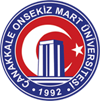 ÇANAKKALE ONSEKİZ MART ÜNİVERSİTESİEĞİTİM FAKÜLTESİTÜRKÇE EĞİTİMİ BÖLÜMÜÖĞRETMENLİK UYGULAMASI DERSİUYGULAMA YÖNERGESİ Çanakkale Onsekiz Mart Üniversitesi Eğitim Fakültesi Türkçe EğitimiÇANAKKALEİÇİNDEKİLERÖĞRETMENLİK UYGULAMASITanımÖğretmenlik uygulaması, öğretmen adayının kazanmış olduğu bilgi ve becerileri bir okul ortamında deneyip geliştirebilmesi ve mesleğinin gerektirdiği özellikleri kazanabilmesine yönelik planlanan bir derstir.AmaçÖğretmenlik uygulaması dersi tamamlandığında öğretmen adayları aşağıdaki nitelikleri kazanmış olmalıdır:Uygulama okulunda değişik sınıflarda öğretmenlik yaparak öğretmenlik mesleğinin yeterliklerini geliştirebilme,Kendi alanının ders programını anlayabilme, ders kitaplarını değerlendirebilme ve ölçme - değerlendirme yapabilme,Öğretmenlik uygulaması sırasında kazanmış olduğu deneyimleri arkadaşları ve uygulama öğretim elemanı ile paylaşarak kendisini bu yönde geliştirebilme.KapsamTürkçe Eğitimi Bölümü Lisans programında yer alan bu ders, haftada;Fakültede yapılan iki saatlik teorik ders ve Uygulama okulunda gerçekleştirilen altı saatlik öğretmenlik uygulamasından oluşmaktadır. Uygulama okulunda öğretmen adayından haftada üç saat sınıfta geçirmesi ve bunun en az bir saati ders anlatması, diğer üç saatte ise okulda kalarak aşağıda belirtilen çalışmaları yapması beklenmektedir. Özellikle o gün öğreteceği konu ile ilgili son hazırlıkları yapmak,O gün öğreteceği konu ile ilgili önceden hazırladığı ders materyallerini kullanacağı araçları (projeksiyon, bilgisayar vb.) hazır hale getirmek.Verdiği dersle ilgili olarak uygulama öğretmeni ile görüşmek,O gün verdiği dersle ilgili kendi değerlendirmesini yapmak,Uygulama okulunda okul uygulama koordinatörü, koordinatör yardımcısı ve uygulama öğretmeni tarafından verilen görevleri yerine getirmek.Öğretmen Adayından Dönem Sonunda İstenenlerUygulama Dosyası:  Öğretmenlik uygulaması dosyası hazırlaması ve bu dosya içerisine aşağıdaki belgeleri verilen sırada koyması beklenmektedir.Dosya kapağı (Ek-1)Öğretmen adayı haftalık ders takip çizelgesi (Ek-2) Her konu anlatımı için ayrı bir poşet dosya oluşturulacak ve her bir dosyanın içerisine aşağıdakiler, verilen sırada konulacaktır; Dersin PlanıDerslerde çözdüğü problemler, verdiği örnekler, sorulan sorular, uyguladığı öğrenci çalışma yaprakları ve yaptığı sınavların örnekleri vb.Öğretmen adayı dersi anlatırken, uygulama öğretmeninin kendisi ile ilgili doldurduğu ders değerlendirme formları  (Ek-3).  Not: Uygulama öğretmeni tarafından her dersin sonunda doldurulan değerlendirme formunun bir kopyası öğrenciye verilecek, asıl formlar (12 adet form) anabilim dalına resmi yazı ile gönderilir.Öğretmen adayından aşağıdaki hususlarla ilgili örnek belgeleri (uygulama öğretmeninin bilgilendirmeleri doğrultusunda) bir poşet dosya içerisinde aşağıda verilen sırada koyması beklenir; Ölçme ve değerlendirme (Örnek sınav) Uygulama okulunun idari yapısı ve işleri (Öğrencinin kendi adına doldurduğu “öğretmen işe başlama belgesi” ve “öğrenci kayıt belgesi”) Okul bilgi sistemleri (Uygulama öğretmenine ait e-Okul ve MEBBIS örnek ekran görüntüleri) Öğretmen adayının öğretmenlik uygulaması sürecinde yapmış olduğu çalışmalar ile ilgili öz değerlendirme raporu. Öğretmen Adayı, Uygulama Öğretmeni ve Uygulama Öğretim Elemanının Öğretmenlik Uygulaması ile İlgili SorumluluklarıÖğretmen adayının sorumluluklarıResmi bir öğretmen rolüne sahip olduğunu bilir.  Kılık kıyafet ve diğer hususlar konusunda kurallara uyacağını bildiren bir dilekçeyi (EK-4) okul yönetimine verir.Öğretmen adayı tanışma haftası dâhil toplam 13 hafta fiili olarak uygulama okuluna devam eder. Öğretmen adayı uygulama okuluna %80 devam etmek zorundadır. Öğretmen adaylarının her hafta devamsızlık çizelgesini (Ek-5) sadece uygulama öğretmenine imzalatmaları gerekmektedir. Öğretmen adayları fakültede yapılacak teorik derslerin %70’ine devam etmek zorundadırlar. Öğretmen adayı dönem boyunca uygulama okulunda toplam 12 saat ders anlatmalıdır. Bunların en az 1 saati uygulama öğretim elemanı tarafından gözlemlenir.Öğretmen adayı anlatacağı her ders için ders planı hazırlamalıdır (toplam 12 ders planı).Dersleri anlatmadan önce uygulama öğretmeni ile görüşüp mutlaka gerekli plan ve programları yapar ve anlatacağı derslere hazırlıklı gelir.Okuldaki derslerine düzenli girer. Dersi anlatmasını engelleyen bir durumda veya okula gelemediği durumlarda mutlaka bir veya birkaç gün önceden uygulama öğretmenini bilgilendirir.  Öğretmen adayı, uygulama öğretmeni ve uygulama öğretim elemanı ile yaptığı görüşmelerde üzerinde durulan noktaları, bunlarla ilgili önerileri dikkatle not alır, bu öneriler üzerinde düşünür ve çalışmalarını bunları dikkate alarak sürdürür.Uygulama öğretmeninin sorumluluklarıÖğretmen adayını öğrencilerle tanıştırır ve dersin anlatımına yönelik gerekli yönergeleri ve belgeleri ona verir. Öğretmen adayının artık resmi bir öğretmen rolüne kavuştuğunu bilir ve öğrencileri bu adaya karşı bu rolde davranmaları gerektiği konusunda uyarır. Öğretmen adayı ile işbirliği yaparak ona öğretmenlik mesleği ile ilgili yardım ve destek sağlar.Öğretmen adayının anlattığı dersleri belli aralıklarla birçok kez baştan sona gözlemler ve dönüt verir. Öğretmen adayını, öğretmenlik mesleğinin kurumsal yönlerini tanımak amacı ile aşağıdaki konularda bilgilendirir;Bilişim Teknolojileri Öğretmenliği alanı ile ilgili görev ve sorumluluklarKanun, yönerge ve yönetmelikler (657 ve ilgili kanunlar) Ölçme ve değerlendirme Uygulama okulunun idari yapısı ve işleri Okulda uyulması gereken kurallarOkul bilgi sistemleri (E-Okul ve MEBBIS) Uygulama öğretmeni her dersin sonunda doldurduğu değerlendirme formunun (Ek-3)  bir kopyasını öğrenciye teslim ederek, asıl formları (12 adet form) dönem sonunda anabilim dalına resmi yazı ile gönderir. Değerlendirme aşağıda belirtilen şekilde hazırlanmalıdır.Değerlendirme formunda her bir adayın aldığı not, formda yer alan hesaplama formülü dikkate alınarak, hesaplanıp bu not formun alt bölümündeki “Öğretmenin adayının notu” alanına yazılır.   Tüm değerlendirme formlarının ortalaması hesaplanarak ilk değerlendirme formunun en üstüne yazılır. Uygulama öğretim elemanının sorumluluklarıÖğretmenlik uygulamasının ilk haftasında (okul uygulama koordinatöründen randevu alarak) öğrencileri uygulama okuluna götürür, okul uygulama koordinatörü ve uygulama öğretmeni ile tanıştırır ve öğretmenlik uygulaması yönergesinden bir nüshayı uygulama öğretmenine teslim eder.Uygulama öğretim elemanı öğretmen adayı ile birlikte fakültesinde haftalık 2 saat yapılan teorik dersinde öğretmen adayının uygulama okulunda yaptığı uygulamalarla ilgili gelişmeleri tartışır, değerlendirir ve öğretmen adayına dönütlerde bulunur. Bu süreçte, öğretmen adayı ile işbirliği yaparak ona öğretmenlik mesleği ile ilgili yardım ve destek sağlar.Öğretmen adayının derslerini dönem boyunca az bir kez gözlemleyip,  bu doğrultuda öğretmen adayının mesleki gelişmesine katkı sağlayacak yapıcı önerilerde bulunur.D- Öğretmen Adayının DeğerlendirilmesiFakültenin belirlediği esaslara göre, uygulamadan sorumlu öğretim elemanı ve uygulama öğretmeni, öğretmen adayının başarısını ortaklaşa değerlendirir. Öğretmenlik uygulaması değerlendirme formu (Ek-4)  öğretmen adayının öğretmenlik becerilerindeki gelişmelerini özetlemeye elverişli bir yapıdadır. Değerlendirme kriterleriÖğretmenlik uygulaması dersi bir ara sınav (%40) ve final sınavı (%60) ile değerlendirilir.Uygulama öğretim elemanının öğretmen adayını okuldaki gözlemine yönelik değerlendirmesi Uygulama DosyasıÖğretmen adayı haftalık ders takip çizelgesi Her konu anlatımı için oluşturulan poşet dosyalar; Ders PlanlarıDerslerde çözdüğü problemler, verdiği örnekler, sorulan sorular, uyguladığı öğrenci çalışma yaprakları ve yaptığı sınavların örnekleri vb. Öğretmen adayı dersi anlatırken, uygulama öğretmeninin kendisi ile ilgili doldurduğu ders değerlendirme formları  Örnek belgeler; Ölçme ve değerlendirme (Örnek sınav) Uygulama okulunun idari yapısı ve işleri (Öğrencinin kendi adına doldurduğu “öğretmen işe başlama belgesi” ve “öğrenci kayıt belgesi”) Okul bilgi sistemleri (Uygulama öğretmenine ait e-Okul ve MEBBIS örnek ekran görüntüleri) Öğretmen adayının öğretmenlik uygulaması sürecinde yapmış olduğu çalışmalar ile ilgili öz değerlendirme raporu. (Uygulama Excel dosyası için EK-6’ya bakınız)Ekler1 Dosya Kapağı 2 Haftalık ders takip çizelgesi3 Değerlendirme formu4 Dilekçe Örneği5 Devamsızlık Çizelgesi6 Not hesaplama tablosuHaftaNumarasıÖğrenci Adı ve SoyadıTarih ve SaatDerslik AdıAnlatacağı Konu (belli ise)123456789101112UYGULAMALARUYGULAMALARUYGULAMALARUYGULAMALARUYGULAMALARUYGULAMALARUYGULAMALARHaftaTarih Uygulama Yapılan Sınıfİşlenen KonuÖğretmen Kılavuz KitabıUygulama Öğretmeni Adı-SoyadıUygulama Öğretmeni İmzası111111222222UYGULAMALARUYGULAMALARUYGULAMALARUYGULAMALARUYGULAMALARUYGULAMALARUYGULAMALARHaftaTarih Uygulama Yapılan Sınıfİşlenen KonuÖğretmen Kılavuz KitabıUygulama Öğretmeni Adı-SoyadıUygulama Öğretmeni İmzası333333444444555555UYGULAMALARUYGULAMALARUYGULAMALARUYGULAMALARUYGULAMALARUYGULAMALARUYGULAMALARHaftaTarih Uygulama Yapılan Sınıfİşlenen KonuÖğretmen Kılavuz KitabıUygulama Öğretmeni Adı-SoyadıUygulama Öğretmeni İmzası666666777777888888UYGULAMALARUYGULAMALARUYGULAMALARUYGULAMALARUYGULAMALARUYGULAMALARUYGULAMALARHaftaTarih Uygulama Yapılan Sınıfİşlenen KonuÖğretmen Kılavuz KitabıUygulama Öğretmeni Adı-SoyadıUygulama Öğretmeni İmzası999999101010101010111111111111UYGULAMALARUYGULAMALARUYGULAMALARUYGULAMALARUYGULAMALARUYGULAMALARUYGULAMALARHaftaTarih Uygulama Yapılan Sınıfİşlenen KonuÖğretmen Kılavuz KitabıUygulama Öğretmeni Adı-SoyadıUygulama Öğretmeni İmzası121212121212131313131313Öğretmenlik Uygulaması Dersi Final Puanlarını Hesaplama TablosuÖğretmenlik Uygulaması Dersi Final Puanlarını Hesaplama TablosuÖğretmenlik Uygulaması Dersi Final Puanlarını Hesaplama TablosuÖğretmenlik Uygulaması Dersi Final Puanlarını Hesaplama TablosuÖğretmenlik Uygulaması Dersi Final Puanlarını Hesaplama TablosuÖğretmenlik Uygulaması Dersi Final Puanlarını Hesaplama TablosuÖğretmenlik Uygulaması Dersi Final Puanlarını Hesaplama TablosuÖğretmenlik Uygulaması Dersi Final Puanlarını Hesaplama TablosuÖğretmenlik Uygulaması Dersi Final Puanlarını Hesaplama TablosuÖğretmenlik Uygulaması Dersi Final Puanlarını Hesaplama TablosuÖğretmenlik Uygulaması Dersi Final Puanlarını Hesaplama TablosuÖğretmenlik Uygulaması Dersi Final Puanlarını Hesaplama TablosuÖğretmenlik Uygulaması Dersi Final Puanlarını Hesaplama TablosuYönerge:Yönerge:Yönerge:Yönerge:Yönerge:Yönerge:Yönerge:Yönerge:Yönerge:Yönerge:Yönerge:Yönerge:Yönerge:1. Öğrenci Adı Soyadı: Öğrencinin adını ve soyadını yazınız.
2. Öğretim Elemanı değerlendirmesi: Öğrencinin değerlendirme formlarının ortalama notu.
3. Uygulama öğretmeninin değerlendirmesi: Uygulama öğretmeninin değerlendirme formlarının ortalama notu.
4. Örnek İdari Belgeler: Öğrencinin dosyasında yer alan A14 İdari belgeye (Örnek sınav, öğrenci kayıt belgesi, öğretmen işe başlama belgesi, uygulama öğretmenine ait e-Okul ve MEBBIS örnek ekran görüntüleri) 1 puan veriniz. Maksimum 4 puan verilebilir.
5. Özdeğerlendirme: Öğrencinin özdeğerlendirmesini 10 puan üzerinden puanlayınız.
6. Devam durumu (Fakülte): Öğrencinin fakültedeki teorik ders için devam ettiği toplam hafta sayısını yazınız. Bu sayı maksimum 12 hafta olmalıdır.
7. Devam durumu (Uygulama Okulu): Öğrencinin uygulama okulundaki devam ettiği toplam hafta sayısını yazınız. Bu sayı maksimum 12 hafta olmalıdır.
8. Final Puanı: Final puanı otomatik olarak hesaplanmaktadır.1. Öğrenci Adı Soyadı: Öğrencinin adını ve soyadını yazınız.
2. Öğretim Elemanı değerlendirmesi: Öğrencinin değerlendirme formlarının ortalama notu.
3. Uygulama öğretmeninin değerlendirmesi: Uygulama öğretmeninin değerlendirme formlarının ortalama notu.
4. Örnek İdari Belgeler: Öğrencinin dosyasında yer alan A14 İdari belgeye (Örnek sınav, öğrenci kayıt belgesi, öğretmen işe başlama belgesi, uygulama öğretmenine ait e-Okul ve MEBBIS örnek ekran görüntüleri) 1 puan veriniz. Maksimum 4 puan verilebilir.
5. Özdeğerlendirme: Öğrencinin özdeğerlendirmesini 10 puan üzerinden puanlayınız.
6. Devam durumu (Fakülte): Öğrencinin fakültedeki teorik ders için devam ettiği toplam hafta sayısını yazınız. Bu sayı maksimum 12 hafta olmalıdır.
7. Devam durumu (Uygulama Okulu): Öğrencinin uygulama okulundaki devam ettiği toplam hafta sayısını yazınız. Bu sayı maksimum 12 hafta olmalıdır.
8. Final Puanı: Final puanı otomatik olarak hesaplanmaktadır.1. Öğrenci Adı Soyadı: Öğrencinin adını ve soyadını yazınız.
2. Öğretim Elemanı değerlendirmesi: Öğrencinin değerlendirme formlarının ortalama notu.
3. Uygulama öğretmeninin değerlendirmesi: Uygulama öğretmeninin değerlendirme formlarının ortalama notu.
4. Örnek İdari Belgeler: Öğrencinin dosyasında yer alan A14 İdari belgeye (Örnek sınav, öğrenci kayıt belgesi, öğretmen işe başlama belgesi, uygulama öğretmenine ait e-Okul ve MEBBIS örnek ekran görüntüleri) 1 puan veriniz. Maksimum 4 puan verilebilir.
5. Özdeğerlendirme: Öğrencinin özdeğerlendirmesini 10 puan üzerinden puanlayınız.
6. Devam durumu (Fakülte): Öğrencinin fakültedeki teorik ders için devam ettiği toplam hafta sayısını yazınız. Bu sayı maksimum 12 hafta olmalıdır.
7. Devam durumu (Uygulama Okulu): Öğrencinin uygulama okulundaki devam ettiği toplam hafta sayısını yazınız. Bu sayı maksimum 12 hafta olmalıdır.
8. Final Puanı: Final puanı otomatik olarak hesaplanmaktadır.1. Öğrenci Adı Soyadı: Öğrencinin adını ve soyadını yazınız.
2. Öğretim Elemanı değerlendirmesi: Öğrencinin değerlendirme formlarının ortalama notu.
3. Uygulama öğretmeninin değerlendirmesi: Uygulama öğretmeninin değerlendirme formlarının ortalama notu.
4. Örnek İdari Belgeler: Öğrencinin dosyasında yer alan A14 İdari belgeye (Örnek sınav, öğrenci kayıt belgesi, öğretmen işe başlama belgesi, uygulama öğretmenine ait e-Okul ve MEBBIS örnek ekran görüntüleri) 1 puan veriniz. Maksimum 4 puan verilebilir.
5. Özdeğerlendirme: Öğrencinin özdeğerlendirmesini 10 puan üzerinden puanlayınız.
6. Devam durumu (Fakülte): Öğrencinin fakültedeki teorik ders için devam ettiği toplam hafta sayısını yazınız. Bu sayı maksimum 12 hafta olmalıdır.
7. Devam durumu (Uygulama Okulu): Öğrencinin uygulama okulundaki devam ettiği toplam hafta sayısını yazınız. Bu sayı maksimum 12 hafta olmalıdır.
8. Final Puanı: Final puanı otomatik olarak hesaplanmaktadır.1. Öğrenci Adı Soyadı: Öğrencinin adını ve soyadını yazınız.
2. Öğretim Elemanı değerlendirmesi: Öğrencinin değerlendirme formlarının ortalama notu.
3. Uygulama öğretmeninin değerlendirmesi: Uygulama öğretmeninin değerlendirme formlarının ortalama notu.
4. Örnek İdari Belgeler: Öğrencinin dosyasında yer alan A14 İdari belgeye (Örnek sınav, öğrenci kayıt belgesi, öğretmen işe başlama belgesi, uygulama öğretmenine ait e-Okul ve MEBBIS örnek ekran görüntüleri) 1 puan veriniz. Maksimum 4 puan verilebilir.
5. Özdeğerlendirme: Öğrencinin özdeğerlendirmesini 10 puan üzerinden puanlayınız.
6. Devam durumu (Fakülte): Öğrencinin fakültedeki teorik ders için devam ettiği toplam hafta sayısını yazınız. Bu sayı maksimum 12 hafta olmalıdır.
7. Devam durumu (Uygulama Okulu): Öğrencinin uygulama okulundaki devam ettiği toplam hafta sayısını yazınız. Bu sayı maksimum 12 hafta olmalıdır.
8. Final Puanı: Final puanı otomatik olarak hesaplanmaktadır.1. Öğrenci Adı Soyadı: Öğrencinin adını ve soyadını yazınız.
2. Öğretim Elemanı değerlendirmesi: Öğrencinin değerlendirme formlarının ortalama notu.
3. Uygulama öğretmeninin değerlendirmesi: Uygulama öğretmeninin değerlendirme formlarının ortalama notu.
4. Örnek İdari Belgeler: Öğrencinin dosyasında yer alan A14 İdari belgeye (Örnek sınav, öğrenci kayıt belgesi, öğretmen işe başlama belgesi, uygulama öğretmenine ait e-Okul ve MEBBIS örnek ekran görüntüleri) 1 puan veriniz. Maksimum 4 puan verilebilir.
5. Özdeğerlendirme: Öğrencinin özdeğerlendirmesini 10 puan üzerinden puanlayınız.
6. Devam durumu (Fakülte): Öğrencinin fakültedeki teorik ders için devam ettiği toplam hafta sayısını yazınız. Bu sayı maksimum 12 hafta olmalıdır.
7. Devam durumu (Uygulama Okulu): Öğrencinin uygulama okulundaki devam ettiği toplam hafta sayısını yazınız. Bu sayı maksimum 12 hafta olmalıdır.
8. Final Puanı: Final puanı otomatik olarak hesaplanmaktadır.1. Öğrenci Adı Soyadı: Öğrencinin adını ve soyadını yazınız.
2. Öğretim Elemanı değerlendirmesi: Öğrencinin değerlendirme formlarının ortalama notu.
3. Uygulama öğretmeninin değerlendirmesi: Uygulama öğretmeninin değerlendirme formlarının ortalama notu.
4. Örnek İdari Belgeler: Öğrencinin dosyasında yer alan A14 İdari belgeye (Örnek sınav, öğrenci kayıt belgesi, öğretmen işe başlama belgesi, uygulama öğretmenine ait e-Okul ve MEBBIS örnek ekran görüntüleri) 1 puan veriniz. Maksimum 4 puan verilebilir.
5. Özdeğerlendirme: Öğrencinin özdeğerlendirmesini 10 puan üzerinden puanlayınız.
6. Devam durumu (Fakülte): Öğrencinin fakültedeki teorik ders için devam ettiği toplam hafta sayısını yazınız. Bu sayı maksimum 12 hafta olmalıdır.
7. Devam durumu (Uygulama Okulu): Öğrencinin uygulama okulundaki devam ettiği toplam hafta sayısını yazınız. Bu sayı maksimum 12 hafta olmalıdır.
8. Final Puanı: Final puanı otomatik olarak hesaplanmaktadır.1. Öğrenci Adı Soyadı: Öğrencinin adını ve soyadını yazınız.
2. Öğretim Elemanı değerlendirmesi: Öğrencinin değerlendirme formlarının ortalama notu.
3. Uygulama öğretmeninin değerlendirmesi: Uygulama öğretmeninin değerlendirme formlarının ortalama notu.
4. Örnek İdari Belgeler: Öğrencinin dosyasında yer alan A14 İdari belgeye (Örnek sınav, öğrenci kayıt belgesi, öğretmen işe başlama belgesi, uygulama öğretmenine ait e-Okul ve MEBBIS örnek ekran görüntüleri) 1 puan veriniz. Maksimum 4 puan verilebilir.
5. Özdeğerlendirme: Öğrencinin özdeğerlendirmesini 10 puan üzerinden puanlayınız.
6. Devam durumu (Fakülte): Öğrencinin fakültedeki teorik ders için devam ettiği toplam hafta sayısını yazınız. Bu sayı maksimum 12 hafta olmalıdır.
7. Devam durumu (Uygulama Okulu): Öğrencinin uygulama okulundaki devam ettiği toplam hafta sayısını yazınız. Bu sayı maksimum 12 hafta olmalıdır.
8. Final Puanı: Final puanı otomatik olarak hesaplanmaktadır.1. Öğrenci Adı Soyadı: Öğrencinin adını ve soyadını yazınız.
2. Öğretim Elemanı değerlendirmesi: Öğrencinin değerlendirme formlarının ortalama notu.
3. Uygulama öğretmeninin değerlendirmesi: Uygulama öğretmeninin değerlendirme formlarının ortalama notu.
4. Örnek İdari Belgeler: Öğrencinin dosyasında yer alan A14 İdari belgeye (Örnek sınav, öğrenci kayıt belgesi, öğretmen işe başlama belgesi, uygulama öğretmenine ait e-Okul ve MEBBIS örnek ekran görüntüleri) 1 puan veriniz. Maksimum 4 puan verilebilir.
5. Özdeğerlendirme: Öğrencinin özdeğerlendirmesini 10 puan üzerinden puanlayınız.
6. Devam durumu (Fakülte): Öğrencinin fakültedeki teorik ders için devam ettiği toplam hafta sayısını yazınız. Bu sayı maksimum 12 hafta olmalıdır.
7. Devam durumu (Uygulama Okulu): Öğrencinin uygulama okulundaki devam ettiği toplam hafta sayısını yazınız. Bu sayı maksimum 12 hafta olmalıdır.
8. Final Puanı: Final puanı otomatik olarak hesaplanmaktadır.1. Öğrenci Adı Soyadı: Öğrencinin adını ve soyadını yazınız.
2. Öğretim Elemanı değerlendirmesi: Öğrencinin değerlendirme formlarının ortalama notu.
3. Uygulama öğretmeninin değerlendirmesi: Uygulama öğretmeninin değerlendirme formlarının ortalama notu.
4. Örnek İdari Belgeler: Öğrencinin dosyasında yer alan A14 İdari belgeye (Örnek sınav, öğrenci kayıt belgesi, öğretmen işe başlama belgesi, uygulama öğretmenine ait e-Okul ve MEBBIS örnek ekran görüntüleri) 1 puan veriniz. Maksimum 4 puan verilebilir.
5. Özdeğerlendirme: Öğrencinin özdeğerlendirmesini 10 puan üzerinden puanlayınız.
6. Devam durumu (Fakülte): Öğrencinin fakültedeki teorik ders için devam ettiği toplam hafta sayısını yazınız. Bu sayı maksimum 12 hafta olmalıdır.
7. Devam durumu (Uygulama Okulu): Öğrencinin uygulama okulundaki devam ettiği toplam hafta sayısını yazınız. Bu sayı maksimum 12 hafta olmalıdır.
8. Final Puanı: Final puanı otomatik olarak hesaplanmaktadır.1. Öğrenci Adı Soyadı: Öğrencinin adını ve soyadını yazınız.
2. Öğretim Elemanı değerlendirmesi: Öğrencinin değerlendirme formlarının ortalama notu.
3. Uygulama öğretmeninin değerlendirmesi: Uygulama öğretmeninin değerlendirme formlarının ortalama notu.
4. Örnek İdari Belgeler: Öğrencinin dosyasında yer alan A14 İdari belgeye (Örnek sınav, öğrenci kayıt belgesi, öğretmen işe başlama belgesi, uygulama öğretmenine ait e-Okul ve MEBBIS örnek ekran görüntüleri) 1 puan veriniz. Maksimum 4 puan verilebilir.
5. Özdeğerlendirme: Öğrencinin özdeğerlendirmesini 10 puan üzerinden puanlayınız.
6. Devam durumu (Fakülte): Öğrencinin fakültedeki teorik ders için devam ettiği toplam hafta sayısını yazınız. Bu sayı maksimum 12 hafta olmalıdır.
7. Devam durumu (Uygulama Okulu): Öğrencinin uygulama okulundaki devam ettiği toplam hafta sayısını yazınız. Bu sayı maksimum 12 hafta olmalıdır.
8. Final Puanı: Final puanı otomatik olarak hesaplanmaktadır.1. Öğrenci Adı Soyadı: Öğrencinin adını ve soyadını yazınız.
2. Öğretim Elemanı değerlendirmesi: Öğrencinin değerlendirme formlarının ortalama notu.
3. Uygulama öğretmeninin değerlendirmesi: Uygulama öğretmeninin değerlendirme formlarının ortalama notu.
4. Örnek İdari Belgeler: Öğrencinin dosyasında yer alan A14 İdari belgeye (Örnek sınav, öğrenci kayıt belgesi, öğretmen işe başlama belgesi, uygulama öğretmenine ait e-Okul ve MEBBIS örnek ekran görüntüleri) 1 puan veriniz. Maksimum 4 puan verilebilir.
5. Özdeğerlendirme: Öğrencinin özdeğerlendirmesini 10 puan üzerinden puanlayınız.
6. Devam durumu (Fakülte): Öğrencinin fakültedeki teorik ders için devam ettiği toplam hafta sayısını yazınız. Bu sayı maksimum 12 hafta olmalıdır.
7. Devam durumu (Uygulama Okulu): Öğrencinin uygulama okulundaki devam ettiği toplam hafta sayısını yazınız. Bu sayı maksimum 12 hafta olmalıdır.
8. Final Puanı: Final puanı otomatik olarak hesaplanmaktadır.1. Öğrenci Adı Soyadı: Öğrencinin adını ve soyadını yazınız.
2. Öğretim Elemanı değerlendirmesi: Öğrencinin değerlendirme formlarının ortalama notu.
3. Uygulama öğretmeninin değerlendirmesi: Uygulama öğretmeninin değerlendirme formlarının ortalama notu.
4. Örnek İdari Belgeler: Öğrencinin dosyasında yer alan A14 İdari belgeye (Örnek sınav, öğrenci kayıt belgesi, öğretmen işe başlama belgesi, uygulama öğretmenine ait e-Okul ve MEBBIS örnek ekran görüntüleri) 1 puan veriniz. Maksimum 4 puan verilebilir.
5. Özdeğerlendirme: Öğrencinin özdeğerlendirmesini 10 puan üzerinden puanlayınız.
6. Devam durumu (Fakülte): Öğrencinin fakültedeki teorik ders için devam ettiği toplam hafta sayısını yazınız. Bu sayı maksimum 12 hafta olmalıdır.
7. Devam durumu (Uygulama Okulu): Öğrencinin uygulama okulundaki devam ettiği toplam hafta sayısını yazınız. Bu sayı maksimum 12 hafta olmalıdır.
8. Final Puanı: Final puanı otomatik olarak hesaplanmaktadır.1. Öğrenci Adı Soyadı 2. Öğretim Elemanı değerlendirmesi2. Öğretim Elemanı değerlendirmesi3. Uygulama Öğretmeninin Değerlendirmesi3. Uygulama Öğretmeninin Değerlendirmesi4. Örnek İdari Belgeler4. Örnek İdari Belgeler5.Özdeğerlendirme5.Özdeğerlendirme6. Devam durumu (Fakülte)6. Devam durumu (Fakülte) Devam durumu (Uygulama Okulu) Devam durumu (Uygulama Okulu)8. Final Puanı8. Final Puanı8. Final Puanı00000000000000000000000000000000000000000000000000000000000000000000000000000000000000000000000000000000000000000Tanım...............................2Amaç...............................2Kapsam...............................2Öğretmen Adayından Dönem Sonunda İstenenler...............................3Öğretmen Adayı, Uygulama Öğretmeni ve Uygulama Öğretim Elemanının Öğretmenlik Uygulaması ile İlgili Sorumlulukları...............................3     A-	Öğretmen adayının sorumlulukları...............................3     B-	Uygulama öğretmeninin sorumlulukları...............................4     C-	Uygulama öğretim elemanının sorumlulukları...............................4     D-  Öğretmen Adayının Değerlendirilmesi...............................5Ekler...............................6